На объекте произведены работы:Разбивка осей Пробное бурение скважин под сваиУстройство котлованаУстройство песчаного основания под плитуМонтаж геотекстиля на основаниеМонтаж канализацииМонтаж опалубки под плиту. Устройство траншей под ребра фундамента 50%Проведенные контрольные мероприятия:Приемка уплотнения песчаного основания Покупка материалаПроверка сметПроверка чертежей Консультации заказчика и подрядчика по технологиям выполнения работ. Консультация заказчика по покупке строительным материалам.Замечания:1. В результате ошибки проектировщика произошло изменения проекта с фундаментного свайного ростверка на фундаментную плиту т.к на глубине 2 и более метра находится плывун что не позволяет выполнить работы по устройству буро-набивных свай.2. Канализационная система смонтирована на песчаное основания и выведена из здания выше уровня земли. 3. В результате провала машин с песком на песчаной подушке фундамента  возможно есть повреждения геотекстиля. Выводы: В целом работы сделаны хорошо. Бригада грамотная. Перед началом работы прораб и бригадир консультируется по технологиям производства работ что сказывается на качестве при сдаче. Начало работ 14.10.2015Окончание 1.11.201514.11- знакомство с подрядчиками. покупка материала15.11- покупка материала16.11- пробное бурение18.11-выезд. поиск песка21.11- котлован23.11- устройство основания из песка27.11- покупка арматуры28.11- выезд на участокРекомендации: Рекомендации по консервации объекта: Сложить арматуру в сухое помещение либо под навес. Обеспечить навес с естественной вентиляцией пиломатериала находящегося на площадке.Установить заглушки на канализационные трубы для предотвращения скапливания в них мусора.  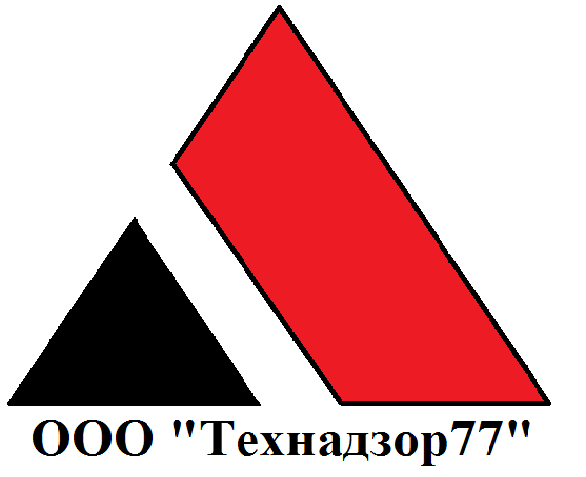 